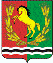 СОВЕТ ДЕПУТАТОВМУНИЦИПАЛЬНОГО ОБРАЗОВАНИЯ КИСЛИНСКИЙ СЕЛЬСОВЕТАСЕКЕЕВСКОГО РАЙОНА ОРЕНБУРГСКОЙ  ОБЛАСТИЧетвертого  созываР Е Ш Е Н И Е                                 04.04.2024                                                                                                         №116                                                                                   О протесте прокурора на решение от 25.03.2020 года №143 «О Положении о бюджетном процессе в   муниципальном образовании Кислинский сельсовет»       Рассмотрев протест прокурора №07-01-2024 от 29.03.2024 года на решение Совета депутатов муниципального образования Кислинский сельсовет от 25.03.2020 года №143 «О Положении о бюджетном процессе в   муниципальном образовании  Кислинский сельсовет» Совет депутатов решил: 1.Удовлетворить протест прокурора на решение Совета депутатов муниципального образования Кислинский сельсовет от 25.03.2020 года №143 «О Положении о бюджетном процессе в   муниципальном образовании  Кислинский сельсовет»2.Внести изменения в решение Совета депутатов муниципального образования Кислинский  сельсовет от 25.03.2020 года №143 «О Положении о бюджетном процессе в   муниципальном образовании  Кислинский сельсовет»3.Настоящее решение вступает в силу после официального опубликования (обнародования).Председатель Совета депутатов                                                    Р.Х. Галиулина